‘MAYDAY, DESASTRES AÉREOS’ DE REGRESSO AO NATIONAL GEOGRAPHICEmblemática série documental que retrata acidentes aéreos de todo o mundo será transmitida todas as quintas-feiras de janeiro, a partir das 22h10.Lisboa, 6 de janeiro de 2020O National Geographic preparou para o mês de janeiro uma programação dedicada à série documental ‘Mayday, Desastres Aéreos’. Todas as quintas-feiras, a partir das 22h10, os espectadores terão a oportunidade de conhecer a verdade por trás dos maiores acidentes aéreos da História.Uma das séries mais emblemáticas do canal, ‘Mayday, Desastres Aéreos’ alia encenações cativantes e efeitos especiais de topo, com entrevistas a sobreviventes, testemunhas e especialistas, numa tentativa de analisar em detalhe as causas reais destes desastres e como poderiam ter sido evitados. Na sua 19ª temporada, a série foca cada episódio em casos como uma colisão fatal entre dois aviões numa pista em Detroit, ou a queda de uma aeronave nos Himalaias.‘MAYDAY, DESASTRES AÉREOS – Aterragem Explosiva’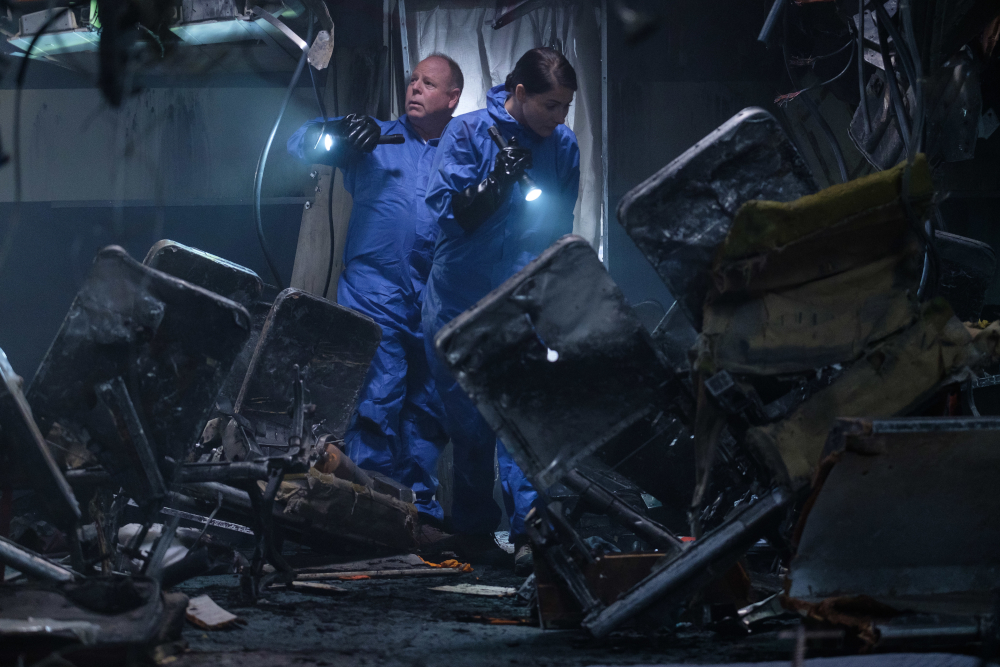 EMISSÃO: Quinta-feira, 9 de janeiro, às 22h10Depois de uma aterragem de rotina, um avião local do Taiwan é assolado por uma grande explosão, seguida de um incêndio que provoca a destruição da fuselagem. Já no terreno, uma equipa de investigadores internacional não encontra qualquer vestígio de bomba a bordo. No entanto, à medida que analisam os destroços carbonizados, descobrem os ingredientes exatos para a catástrofe nos compartimentos superiores.‘MAYDAY, DESASTRES AÉREOS – Turbulência na Pista’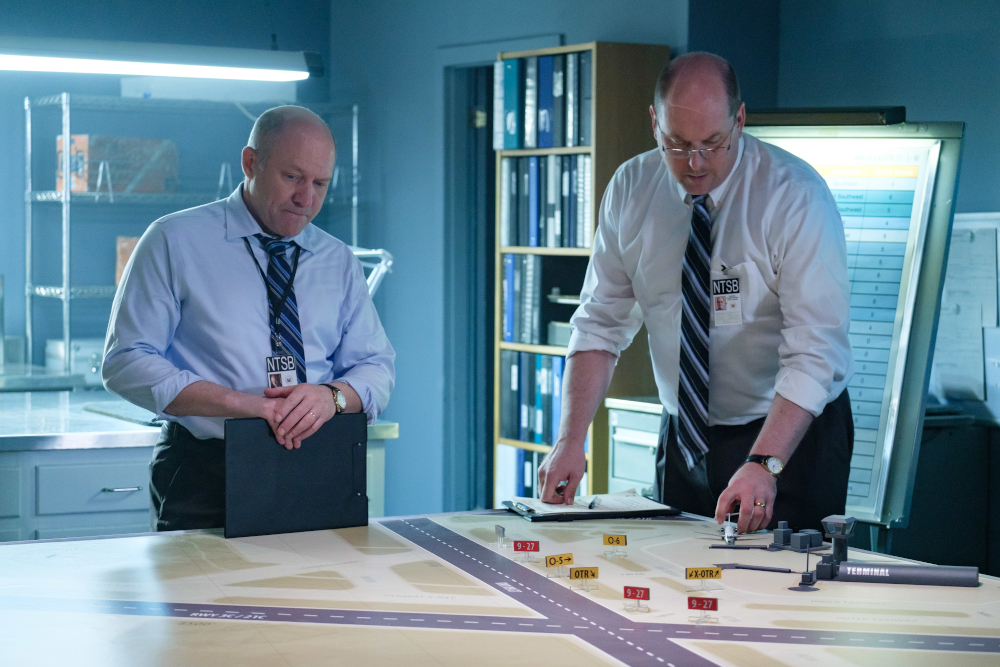 EMISSÃO: Quinta-feira, 16 de janeiro, às 22h10Devido à confusão e ao nevoeiro intenso, um DC-9 termina no lado errado de uma pista ativa em Detroit, provocando uma colisão com um 727 que levaria à morte de oito pessoas. Mas durante o processo de investigação, há uma questão que se coloca: estariam as personalidades dos próprios pilotos relacionadas com a sequência desastrosa de acontecimentos que antecederam o acidente?‘MAYDAY, DESASTRES AÉREOS – Aterrar em Catmandu’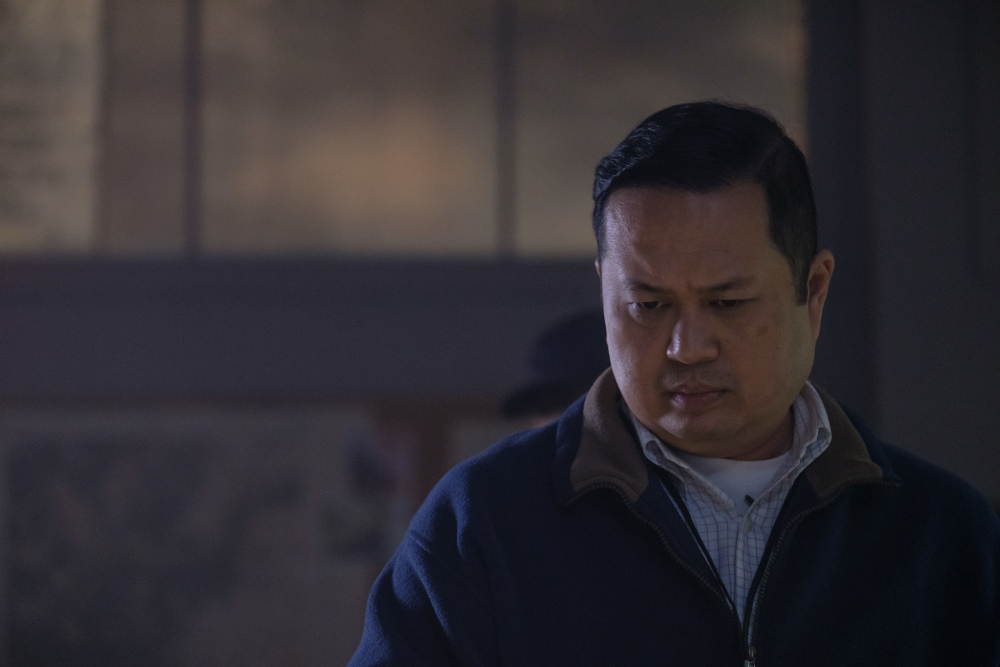 EMISSÃO: Quinta-feira, 23 de janeiro, às 22h10Um avião paquistanês despenha-se em plena cadeia montanhosa dos Himalaias. Ao perceberem que a sua prova principal é na realidade inconclusiva, os investigadores veem-se obrigados a analisar de forma mais profunda este caso, para encontrarem respostas.‘MAYDAY, DESASTRES AÉREOS – Descida Gelada’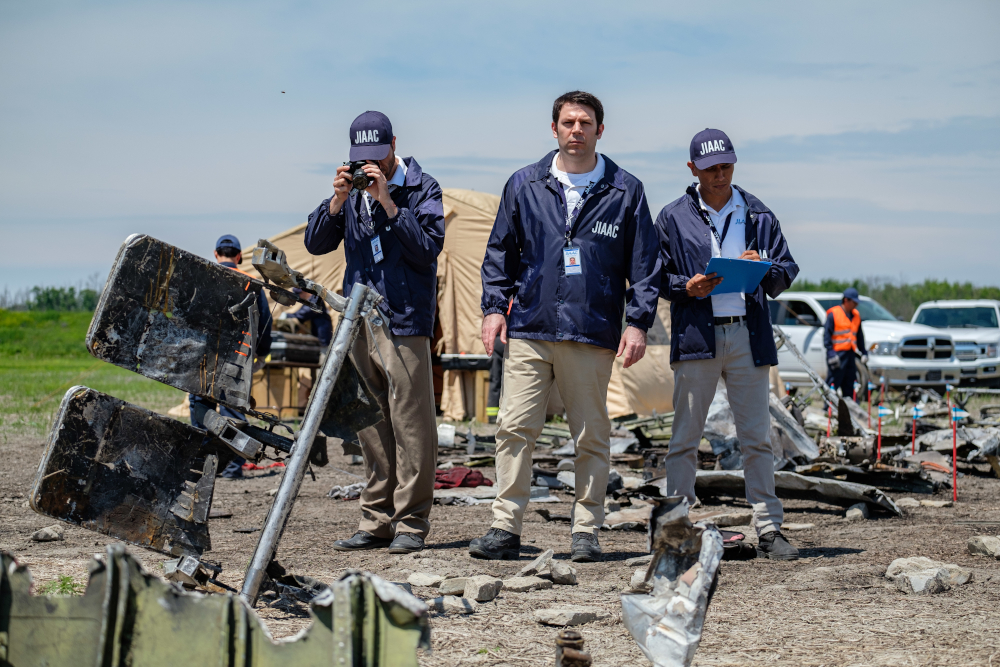 EMISSÃO: Quinta-feira, 30 de janeiro, às 22h10Durante o seu trajeto com destino a Comodora, na costa da Patagónia, o voo 5428 da SOL Airlines despenha-se num deserto remoto, não deixando qualquer rasto de vida entre os passageiros. Os investigadores argentinos vasculham os destroços espalhados e queimados, sem encontrarem nada que os pudesse ajudar a resolver o caso, até se depararem com um filamento microscópico que fornece a primeira pista a seguir.Para mais informações, contacte:National Geographic Partners Margarida Morais: margarida.morais@natgeo.com Lift ConsultingCatarina Brito: catarina.brito@lift.com.pt Sobre o canal National Geographic:O National Geographic (NAT GEO) convida os telespectadores a irem “mais além” através de uma programação inteligente, inovadora e inspiradora que desafia as perceções de cada um, a forma como vemos o mundo e o que nos impele para o progresso. O NAT GEO é um canal dinâmico que analisa e documenta temas relevantes e atuais muito diversos: versa sobre o ser humano, a vida animal, invenções e ciências do futuro, tecnologia e legados históricos, sociais, geográficos e antropológicos que contribuíram e contribuem para a construção da sociedade atual. Em Portugal, o canal está disponível nos operadores NOS, MEO, Vodafone e Nowo.Caso não pretenda continua a receber informação da Lift Consulting, envie por favor mail para dpo@liftworld.net, indicando unsubscribe no assunto.